แผนจัดการเรียนรู้(Lesson Plan)1. ชื่อหน่วยการเรียนรู้		: พญาแร้ง (Red-headed Vulture)2. ช่วงชั้นการเรียนรู้		: ประถมศึกษาตอนปลาย (ป.4 – ป.6)3. สถานที่/จุดการศึกษา	: สวนสัตว์อุบลราชธานี4. ระยะเวลาการเรียนรู้		: 30 นาที5. กลุ่มสาระการเรียนรู้	: คณิตศาสตร์ - มาตรฐาน ค. ๑.๑ เข้าใจความหลากหลายของการแสดงจำนวน ระบบ    จำนวนการดำเนินการของจำนวน ผลที่เกิดขึ้นจากการดำเนินการสมบัติ    ของการดำเนินการและนำไปใช้- ตัวชี้วัดที่ 2 เขียนอัตราส่วนแสดงการเปรียบเทียบปริมาณ ๒ ปริมาณ   จากข้อความหรือสถานการณ์ โดยที่ปริมาณแต่ละปริมาณเป็นจำนวนนับ 6.ทักษะที่เกิดขึ้นกับผู้เรียน	: 1. การคำนวณ				  2. การแก้ปัญหา				  3. คิด วิเคราะห์อย่างมีเหตุผล7. วัตถุประสงค์			: 1. นักเรียนสามารถจำแนกชนิดพญาแร้งและการนับจำนวนสัตว์ได้ 				  2. นักเรียนมีความเข้าใจเกี่ยวกับรูปภาพและอธิบายความสัมพันธ์ได้ 		 		  3. มีทัศนะคติเกี่ยวกับสัตว์ป่าที่ดี 8. เนื้อหาข้อมูลสัตว์ชื่อภาษาไทย / พญาแร้ง ชื่อภาษาอังกฤษ / Red-headed Vulture ชื่อทางวิทยาศาสตร์ / Sarcogyps calvusสิ่งที่น่าสนใจ : พญาแร้งเป็นนกขนาดใหญ่ ขนาดลำตัวประมาณ 80 เซนติเมตร เมื่อโตเต็มที่หัว คอ และเท้ามีสีแดง ขนตามลำตัวสีดำ ขนที่หน้าอกและโคนขามีสีขาว ที่คอมีสีขาวขึ้นโดยรอบมองดูคล้ายสวมพวงมาลัย ตัวที่ยังไม่โตเต็มที่ ขนบริเวณหัวและอกมีสีขาว ปีกสีน้ำตาล ลักษณะภายนอกที่แตกต่างกันระหว่างเพศผู้และเพศเมีย คือ เพศผู้ม่านตาสีเหลือง ส่วนเพศเมียจะมีม่านตาสีดำไปจนถึงสีแดงหม่นถิ่นอาศัย : พบในทวีปเอเชียแถบประเทศอินเดีย จีน พม่า อินโดจีน ปัจจุบันประชากรพญาแร้งในธรรมชาติของไทยได้สูญพันธุ์ไปแล้ว และองค์การสวนสัตว์มีความพยายามที่จะนำประชากรพญาแร้งกลับสู่ป่าธรรมชาติอีกครั้งหนึ่งอาหาร : พญาแร้งชอบกินซากสัตว์เน่าตายตามพื้นดิน โดยร่อนบินหาเหยื่อกลางอากาศ เมื่อพบจึงบินลงมาจิกกินพฤติกรรม : ไม่ค่อยชอบอยู่รวมกันเป็นฝูงใหญ่ หากินอยู่ตามที่โล่งแจ้ง โดยบินร่อนเป็นวงกลมบนท้องฟ้าระดับสูง มีสายตาไว สามารถร่อนกลางอากาศอยู่นานนับชั่วโมง โดยไม่ต้องกระพือปีกเลยสถานภาพปัจจุบัน : สิ่งมีชีวิตที่มีความเสี่ยงขั้นวิกฤติต่อการสูญพันธุ์สถานะภาพทางการอนุรักษ์ : สัตว์ป่าคุ้มครองวัยเจริญพันธุ์ : พญาแร้งผสมพันธุ์ในช่วงเดือนธันวาคม-เมษายน ทำรังด้วยกิ่งไม้ขัดสานกันอย่างไม่เป็นระเบียบ แล้วใช้ใบไม้รองพื้น มักทำรังอยู่บนต้นไม้ใหญ่ใกล้หมู่บ้าน วางไข่ครั้งละ 1 ฟอง ทั้งตัวผู้และตัวเมียต่างช่วยกันฟักไข่ และใช้รังเดิมวางไข่ในปีถัดไปด้วยขนาดและน้ำหนัก : ขนาดลำตัวประมาณ 80 เซนติเมตร น้ำหนักประมาณ 3.5 – 6.3 กิโลกรัม9. กระบวนการเรียนรู้ Before ก่อนเข้าสู่ Google Meet (5 นาที)- ครูที่โรงเรียนแจ้งตารางการเรียนรู้ให้กับนักเรียนที่จะเข้าเรียน และคุณครูอธิบายเกี่ยวกับการเข้าเรียนรู้ให้กับผู้เรียนได้ทราบก่อนที่จะเข้ากิจกรรมการเรียนรู้กับฝ่ายการศึกษาสวนสัตว์อุบลราชธานี  During ขั้นตอนการเรียนรู้ผ่าน Google Meet (20นาที)	นำเข้าสู่บทเรียนโดยครูสวนสัตว์แนะนำตัวเองพร้อมบอกถึงวัตถุประสงค์ และขั้นตอนการเรียนการสอน 1. คุณครูสวนสัตว์ เตรียมความพร้อมในเรื่องของอุปกรณ์ที่ใช้ในการเรียน เช่นป้ายข้อมูลสัตว์ สมาร์ทโฟน/สื่ออื่นๆ2. ครูสวนสัตว์นำผู้เรียนเข้าสู่เนื้อหาและเริ่มต้นกระบวนการเรียนรู้3. การเปิดโอกาส ถาม - ตอบ และพูดคุยสนทนา4. นักเรียนทำใบงานทดสอบความรู้5. นักเรียนส่งใบงานให้ครูสวนสัตว์After หลังจากการเรียนผ่าน Google Meet (5 นาที)ครูสวนสัตว์สรุปพร้อมกับตรวจสอบใบงานและเฉลยคำตอบให้ผู้เรียนทราบ10. กิจกรรมเสริม            1. นักเรียนเกิดความคิดที่สร้างสรรค์ด้านการอนุรักษ์สัตว์ป่าที่หลากหลายวิธีมากขึ้น11. สื่อ/อุปกรณ์  ป้ายข้อมูลสัตว์ สมาร์ทโฟน หรือสื่ออื่นๆ12. การประเมินผล  ประเมินจากแบบทดสอบความรู้ 13. วันที่จัดทำหน่วยการเรียนรู้   1 มีนาคม 256714. ผู้จัดทำ  นายนรบดี คำใบ/ นางสาวจิวภัทร พลธรรม ใบกิจกรรมทดสอบความรู้ระดับชั้นประถมศึกษาตอนปลาย (ป.4-6)เรื่อง พญาแร้ง (Red-headed Vulture)ชื่อ.................................................สกุล........................................ชั้น........................โรงเรียน...............................................คำชี้แจง ให้นักเรียนคำนวณน้ำหนักพญาแร้งให้ถูกต้อง  คะแนนเต็ม 5 คะแนน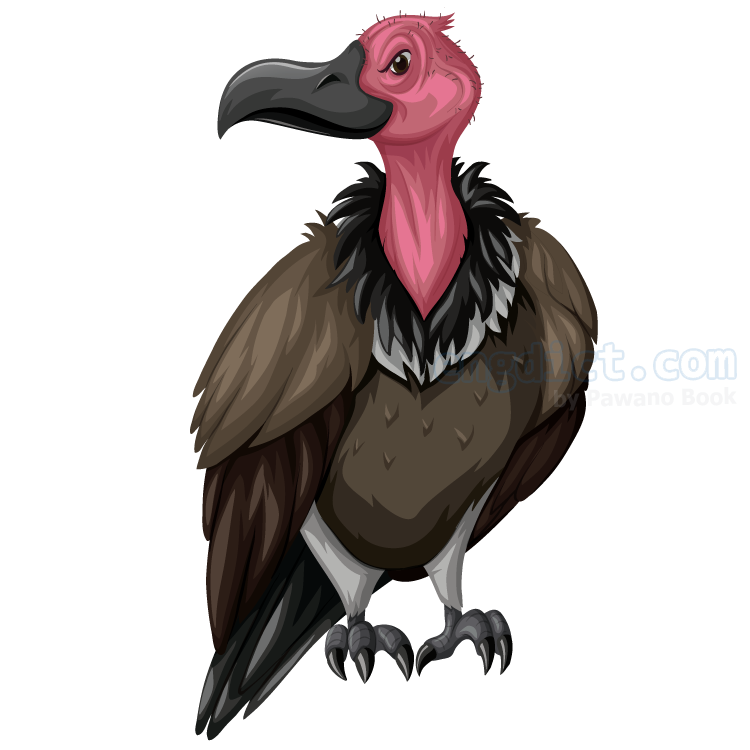 ถ้ามีพญาแร้ง 2 ตัว จะมีน้ำหนักรวมกันทั้งหมดกี่กิโลกรัม.................................................................ถ้ามีพญาแร้ง 3 ตัวจะมีน้ำหนักรวมกันทั้งหมดกี่กิโลกรัม..................................................................พญาแร้ง 4 ตัว – พญาแร้ง 1 ตัว จะมีน้ำหนักทั้งหมดกี่กิโลกรัม.......................................................พญาแร้งมีขนาดลำตัวกี่เซนติเมตร......................................................................................................พญาแร้งกินอะไรเป็นอาหาร...............................................................................................................